Уважаемые руководители!     Минобразование Ростовской области направляет для использования в работе приказ минобразования Ростовской области от 28.10.2020 № 864 «Об организации и проведении итогового сочинения (изложения) 02.12.2020».	    Прошу довести данный приказ до сведения руководителей образовательных организаций. Приложение: в электронном виде.Шевцова Эрика Геннадьевна+7 (863) 267-89-33 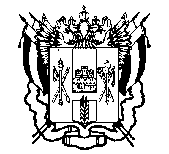 ПРАВИТЕЛЬСТВО  РОСТОВСКОЙ  ОБЛАСТИМИНИСТЕРСТВООБЩЕГО  И  ПРОФЕССИОНАЛЬНОГООБРАЗОВАНИЯРОСТОВСКОЙ ОБЛАСТИ(минобразование Ростовской области)пер. Доломановский, . Ростов-на-Дону, 44082тел.   (86) 240-4-97  факс (86) 267-86-44E-: min@rostobr.ruhttp://www.rostobr.ru[REGNUMDATESTAMP]  на № ________________  от  ____________________Руководителям муниципальныхорганов, осуществляющихуправление в сфере образованияПервый заместитель министра[SIGNERSTAMP1]А.Е. Фатеев